Application form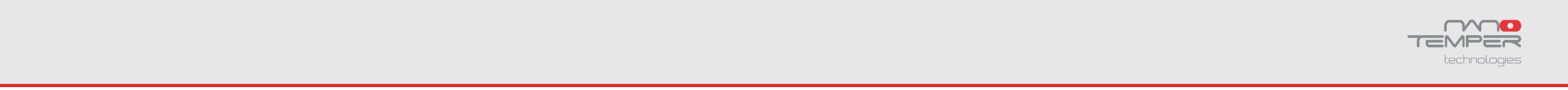 First name, last name: Title/position:(Prof., Assoc. Prof., Asisst. Prof., group leader, senior researcher, postdoc, PhD student, researcher…)Institution: Address:
Phone number:
Fax number:E-mail:Experimental work on own samples (yes/no):Note: Participants without samples may also participate in the experimental part of the meeting, by being assigned to formed groups during the meeting.Poster title and Abstract (max. 3000 characters with spaces):Note: Participation with poster is encouraged.Application form should be submitted to e-mail address nanotemper.mstworkshopzagreb@gmail.comno later than May 31st 2015.